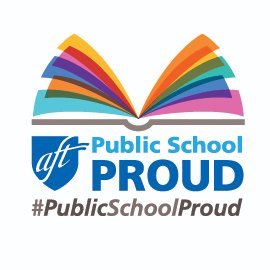                You have been nominated for:(Please fill in position you are running for)If you have been nominated and intend not to seek election of this position, please send an email to Kenna Kirkland at kennarandy@yahoo.com or complete this form and return to the TFT officeIf you are currently serving on the TFT Executive Board and are seeking a position different than the one you currently hold, per Article V, Section 9 of the TFT Constitution, “An officer shall be deemed to have resigned his/her office under the following circumstances: a) The officer files a Statement of Candidacy for an office other than their present office, before the expiration of the term for their present office.  In such case the resignation is effective as of the next June membership meeting.”Declaration of CandidacyI, ______________________________________, hereby declare my candidacy for the position________________________, which is to be contested at the TFT annual election.  I further declare that if elected to such positions that I will:Carry out its duties to the best of my ability,Uphold the policies, principles, and constitution and standing rules of this organization, andMake a sincere effort to improve this organization and bodies with which it is affiliated.SignatureDateScan and Reply by email at kennarandy@yahoo.com OR place in TFT office mail slotPlease PRINTPlease be brief:Name __________________________________________________________________________Position nominated to _____________________________________________________________Educational Background ___________________________________________________________Number of year in teaching (if other than , please state where): ________________________Current teaching assignment: ___________________________ at __________________________Interests and hobbies: _____________________________________________________________Statement - 75 words or less (one and two letter words are not counted): ___________________________